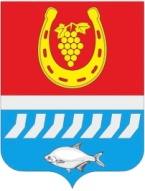 администрациЯ Цимлянского районаРАСПОРЯЖЕНИЕВ редакции распоряжений Администрации Цимлянского района от 17.02.2023 № 20.16.12.2022	                                            № 275                                         г. ЦимлянскОб утверждении плана реализации                              муниципальной программы Цимлянского              района «Энергоэффективностьи развитие энергетики» на 2023 годВ соответствии с постановлением Администрации Цимлянского района от 01.03.2018 № 101 «Об утверждении Порядка разработки, реализации и оценки эффективности муниципальных программ Цимлянского района», решением Собрания депутатов Цимлянского района от 22.12.2022 № 156 «О бюджете Цимлянского района на 2023 год и на плановый период 2024 и 2025 годов»:1. Утвердить план реализации муниципальной программы Цимлянского района «Энергоэффективность и развитие энергетики» на 2023 год, согласно приложению.2. Контроль за исполнением распоряжения возложить на заместителя главы Администрации Цимлянского района по строительству, ЖКХ и архитектуре Менгеля С.В.Глава АдминистрацииЦимлянского района                                                                        В.В. Светличный Распоряжение вносит отделстроительства и муниципальногохозяйства АдминистрацииЦимлянского района                                                        Приложениек распоряжениюАдминистрации Цимлянского районаот 16.12.2022 № 275ПЛАН РЕАЛИЗАЦИИмуниципальной программы «Энергоэффективность и развитие энергетики» на 2023 годУправляющий делами                                                                         А.В. Кулик № п/пНомер и наименованиеОтветственный исполнитель, соисполнитель, участник  (должность/ ФИО) Ожидаемый результат (краткое описание)Плановый 
срок    
реализации Объем расходов, (тыс. рублей) Объем расходов, (тыс. рублей) Объем расходов, (тыс. рублей) Объем расходов, (тыс. рублей) Объем расходов, (тыс. рублей) № п/пНомер и наименованиеОтветственный исполнитель, соисполнитель, участник  (должность/ ФИО) Ожидаемый результат (краткое описание)Плановый 
срок    
реализации всегофедеральный бюджетобластной
бюджетместный бюджетвнебюджетные
источники12345678910Подпрограмма 1. «Энергосбережение и повышение энергетической эффективности»Заместитель главы Администрации Цимлянского района по строительству, ЖКХ и архитектуре Менгель С.В.; заведующий отделом культуры Администрации Цимлянского района Тимохина Н.Ю; заведующий отделом образования Администрации Цимлянского района Антипов И.В.ХХ80,00080,00Основное мероприятие 1.1. Установка/замена приборов учета потребляемых энергоресурсов, в том числе приобретение, оплата выполнения необходимых проектных работ, предшествующих установке/заменеЗаместитель главы Администрации Цимлянского района по строительству, ЖКХ и архитектуре Менгель С.В.; заведующий отделом культуры Администрации Цимлянского района Тимохина Н.Ю; заведующий отделом образования Администрации Цимлянского района Антипов И.В.Обеспечение расчетов бюджетных учреждений за потребляемые объемы энергетических ресурсов по приборам учета30.12.2023 80,00080,00Основное мероприятие 1.2. Приобретение энергосберегающего оборудования и материалов для бюджетных учреждений      Заместитель главы Администрации Цимлянского района по строительству, ЖКХ и архитектуре Менгель С.В.; заведующий отделом культуры Администрации Цимлянского района Тимохина Н.Ю; заведующий отделом образования Администрации Цимлянского района Антипов И.В.Повышение энергетической эффективности бюджетных учреждений30.12.202300000Подпрограмма 2. «Развитие и модернизация электрических сетей, включая сети уличного освещения»Заместитель главы Администрации Цимлянского района по строительству, ЖКХ и архитектуре Менгель С.В.; заведующий отделом культуры Администрации Цимлянского района Тимохина Н.Ю; заведующий отделом образования Администрации Цимлянского района Антипов И.В.XX00000Основное мероприятие 2.1. Разработка проектно-сметной документации на реконструкцию объектов электрических сетей, реконструкция объектов электрических сетей, приобретение 
оборудования и материалов для развития и восстановления объектов электрических сетейЗаместитель главы Администрации Цимлянского района по строительству, ЖКХ и архитектуре Менгель С.В.; заведующий отделом культуры Администрации Цимлянского района Тимохина Н.Ю; заведующий отделом образования Администрации Цимлянского района Антипов И.В.Готовность к финансированию реконструкция электрических сетей, повышение
надежности предоставления услуг электроснабжения населению Цимлянского района, сокращение сроков
восстановления объектов электроснабжения Цимлянского района30.12.202300000Основное мероприятие 2.2. Разработка проектно-сметной документации на реконструкцию объектов электрических сетей, реконструкция объектов электрических сетей, приобретение 
оборудования и материалов для развития и восстановления объектов электрических сетейЗаместитель главы Администрации Цимлянского района по строительству, ЖКХ и архитектуре Менгель С.В.; заведующий отделом культуры Администрации Цимлянского района Тимохина Н.Ю; заведующий отделом образования Администрации Цимлянского района Антипов И.В.Готовность к финансированию строительства и реконструкции электрических сетей наружного (уличного) освещения, повышение 
уровня освещенности, сокращение сроков
восстановления электрических сетей наружного (уличного) освещения30.12.202300000Итого по муниципальной 
программеХХХ80,00080,00